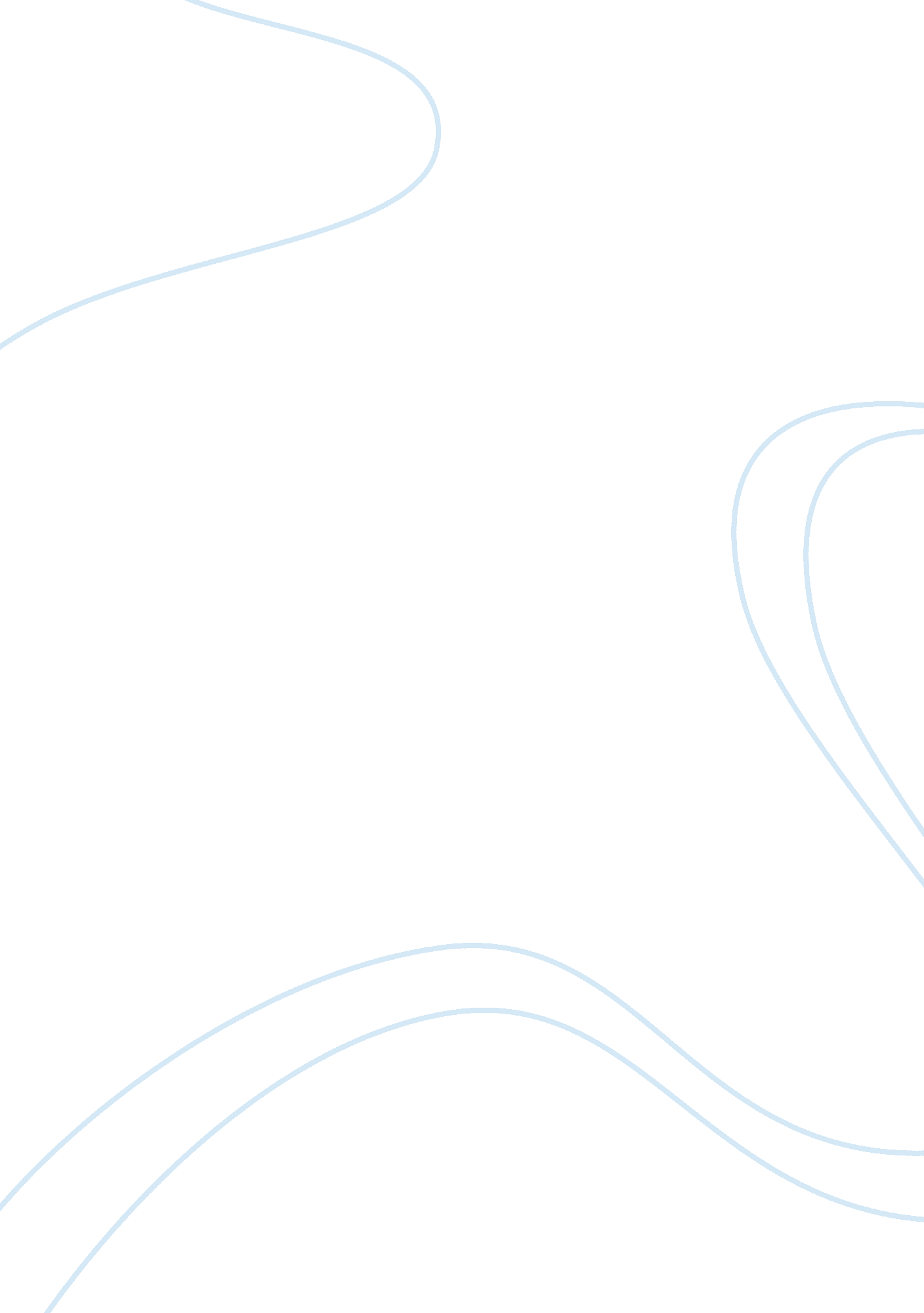 My favorite season of the yearLife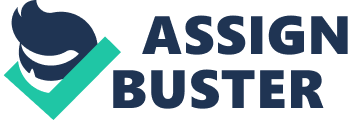 My favorite season of the year is autumn. There are three main reasons why it is my favorite of the four seasons. During this season nature is an absolute wonder to see, Thanksgiving holiday occurs at this time, and the weather is perfect for manyoutdoor activities. The first reason I enjoy autumn so much, especially down here in the South, is because nature is such an absolute wonder to see during this time of the year. There are many animals that are preparing for the cold winter. A good way for me to get out in the wilderness and watch these spectacular events take place in nature is to go hunting. It really is a great experience for me. While hunting in the woods, I am enjoying listening to the different sounds that the birds are making. Then, out of nowhere, I hear the sound of dead leaves rustling all around me. I look around to see what is making the noise, and then I see them. Two squirrels are digging around forfood. Then, all of a sudden they begin running, and they shoot straight up a tree one behind the other. After they get close to the top, they begin jumping from limb to limb and from tree to tree, one still following the other. Then they eventually disappear. I have seen this happen quite often with both chipmunks and squirrels. They like to sneak and hop around on top of the dead leaves, quickly searching and competing to gather the most nuts and acorns for their families for the winter. Something else I get to see in nature while hunting in the woods is the different beautiful colors of the leaves both up in the treetops and down on the floor of the woods. Some of the leaves are variations of red, golden yellow, or maybe even a combination of the two. Another way I like to see the beautiful leaves that autumn has to offer is to just ride around and take in all the wonderful sights. Seeing the different colors of the leaves is my favorite part of nature during autumn. The leaves really are quite a sight to see. The second reason autumn is my favorite season is because Thanksgiving occurs during this time. Thanksgiving is my favorite holiday of the year. It is the holiday for giving thanks to all of those in my life whom I love and care for. There are many things I like about the Thanksgiving holiday. One thing I like is the road trip myfamilyand I take every year to visit our families. My family includes me, my dad and stepmom, my two younger brothers who are seventeen and twelve, my little sister who is nine, and my cousin who is fourteen. On the way traveling to Madisonville, Tennessee, we get to see nature at its prettiest. The treetops are absolutely beautiful with their different shades of red and yellow. It takes us about two hours to get to where we are going, so we have to figure out things to do to entertain ourselves while enjoying the beautiful scenery. One way to spend the time is to talk. We all discuss what has been going on in our lives, such as school, work, politics, and many other areas of life. Something else we do along the way is to play different games like I Spy. We see who can spot the most cars of a certain brand or color, or we play trivia games. Another favorite activity we like to do is to sing songs and just have a grand ole time. For me a road trip like this is a great way to spend quality time with the family. The second reason why Thanksgiving is so appealing to me is because of our great family reunion we have every year. It is a very good time for family members who have not seen one another in a year or more to reunite for Thanksgiving. Some family members who usually show up are the following: of course my great aunts and uncles and my cousins and their sides of the family who live there in Tennessee where we have our reunion, my family from Georgia, including my grandfather and my aunt and uncle, and my aunt and uncle and their children who travel all the way from Texas. It is quite a pleasure for me to see everybody talking and laughing and just having a great time enjoying one another’s company. Third, and probably my favorite part about Thanksgiving, is the massive amount of deliciously fulfilling food I get to eat on this wonderful holiday. I probably gain around ten to fifteen pounds throughout the Thanksgiving weekend! Let’s start with appetizers. We have nice, juicy, mouth-watering turkey and chicken, homemade mashed potatoes, green beans, corn on the cob, those sweet English peas that just dissolve in my mouth, homemade macaroni and cheese, all different kinds of pastas and veggies, and one of my favorites, the freshly baked, sweet-smelling, buttered rolls. Mmmmm! I am becoming hungry just thinking about them. Then there are the delicious desserts. My favorites are that creamy banana pudding my aunt makes, pineapple upside down cake, and the sweet, moist strawberry shortcake. But do not be mistaken. We have brownies, different kinds of cakes such as red velvet, German chocolate, regular chocolate, and cheesecake. Oh, and we have many varieties of tasty pie. So those are some good reasons I enjoy Thanksgiving so much, making autumn my favorite season. The third reason autumn is such an awesome season is that it provides excellent weather for several outdoor activities. I really can appreciate the perfect weather fall brings along with it. Taking a weekend hiking and camping trip with my friends or family out in the wilderness of the mountains is always fun. This is especially true when the sun is out, the temperature stays around fifty to sixty degrees, and the winds are calm throughout the day. On this trip I spend with my friends, we fish from the ice cold river or creek to catch lunch and dinner with the warmth of the sun on our backs. Later, during the evening when the temperature drops, we get the fire started and everybody sits around it and sings, talks, tells stories, and just has a grand ole time. Sitting next to the hot fire, I can feel the heat from the flames warming my face, and my nose becomes filled with the sweet smell of wood burning. There are other things I like to do as well. I like to go cycling or running and feel the nice cool air blow over my skin to cool my body down. These two activities have three advantages to them. It is good exercise, I can do it almost anywhere, and it is a good way to enjoy those cool days fall has to offer. It’s a three for one deal, baby! All of these are enjoyable activities for me to do with my friends or family, but sometimes I like to do them alone. Mainly, these are some activities that bring people closer together and are enjoyable to do during the fall because the weather is perfect. Autumn is neither too hot nor too cold. It is a season that keeps me active. In conclusion, these are three positive traits about the season of autumn I enjoy the most. Nature is an absolute wonder to see during the season of autumn, Thanksgiving occurs, and the weather during this season is perfect for many outdoor activities. All in all, autumn is the best season of the year and my favorite for these three reasons. 